（公財）東海ジェンダー研究所（FAX　052-324-6592）あて2024年度　個人助成受託者報告会（7/6）
参　加　申　込　書ふりがな　氏　　名　　　　　　　　　　　　　　　　　　　　　　　　　賛助会員　　　賛助会員以外（どちらかに○をつけてください）　〒住　　所　　　　　　　　　　　　　　　　　　　　　　　　　　　　連 絡 先　TEL　　　　　　　　　　FAX　　　　　　　　　　　　E-mail　　　　　　　　　　　　　　　　　　　　　　　　　　　　＊　参加申込書の個人情報は、今回の行事のお申し込み確認や当日の受付、当研究所からのご案内以外には使用いたしませんのでご了承ください。お申込後、定員内の場合は特にご連絡は差し上げませんのでご了承ください。　（会場案内図）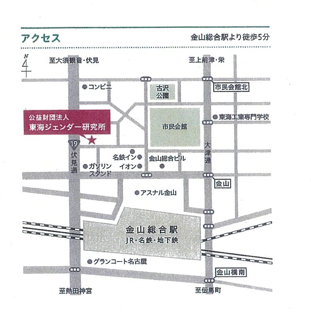 公益財団法人 東海ジェンダー研究所Tel 052-324-6591  Fax 324-6592〒460-0022　名古屋市中区金山1-9-19ミズノビル6F　info@libra.or.jp  